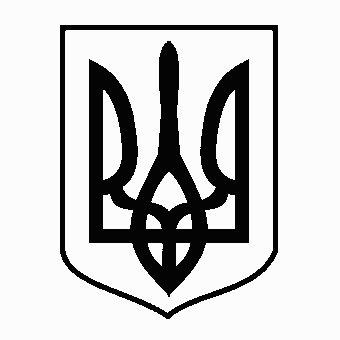 У К Р А Ї Н АЖовківська міська радаЖовківського району Львівської області    -а сесія VIII- го демократичного скликанняРІШЕННЯвід     ________.2021р. №                                                                            м. ЖовкваПро надання дозволу на передачув оренду нерухомого майна 	Керуючись статтею 6 Закону України «Про оренду державного та комунального майна», статтею 3 Закону України «Про особливості передачі в оренду чи концесію об’єктів у сферах теплопостачання, водопостачання та водовідведення, що перебувають у комунальній власності» відповідно до статті 26 Закону України „Про місцеве самоврядування в Україні”, у зв’язку із письмовим зверненням комунального підприємства «Жовкватеплоенерго» від 11.05.2021р. №215  «щодо надання дозволу на здачу в оренду приміщення котельні» Жовківська міська радаВ И Р І Ш И Л А:1. Надати дозвіл комунальному підприємству «Жовкватеплоенерго»  (балансоутримувачу)  надати в оренду  приміщення  котельні на вул. Львівській, 4 в м. Дубляни  площею 125 м2 та приміщення бойлерної площею 150 м2 на вул. Шевченка, 27 а в м. Дубляни, яке не використовується (балансоутримувачем) протягом останніх років.2. Уповноважити комунальне підприємство «Жовкватеплоенерго» здійснити заходи щодо передачі  в оренду  приміщення  котельні на вул. Львівській, 4 в                 м. Дубляни  площею 125 м2, та приміщення бойлерної площею 150 м2 на вул. Шевченка, 27 а в м. Дубляни, відповідно до вимог та порядку визначених Законами України «Про оренду державного та комунального майна» та «Про особливості передачі в оренду чи концесію об’єктів у сферах теплопостачання, водопостачання та водовідведення, що перебувають у комунальній власності».3. Контроль за виконанням рішення покласти на постійну комісію з питань комунального майна та господарства, приватизації, житлового господарства, будівництва, благоустрою та енергозбереження» (Мариняк І.Г.)     Міський голова                                                    Олег ВОЛЬСЬКИЙ